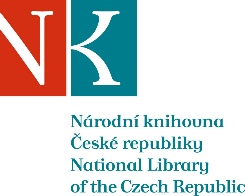 Zpráva ze zahraniční služební cestyJméno a příjmení účastníka cestyMgr. Klára TruchláPracoviště – dle organizační strukturyOdbor doplňování fondů – oddělení doplňování,zahraničních dokumentůPracoviště – zařazenívýměna a nákup zahraniční literaturyDůvod cestyNákup knih a jednání s partnerskýmiinstitucemi v Budapešti:Nákup u velkoobchodu Lira Knihovna Galerie krásného umění,Knihovna Maďarské akademie vědHistoricky ústav Mad. AV (MTA  BTK Tört. Tud Int..)Národní knihovna Istvána SzéchényihoKnihovna Středoevropské univerzityKnižní festival,Místo – městoBudapešťMísto – zeměMaďarskoDatum (od-do)06. 06. -11. 06. 2022Podrobný časový harmonogram06. 6.         Příjezd do Budapešti v pozdějších odpoledních      hodinách07. 6. Nákup u velkoobchodů Lira08. 6.Knihovna Galerie krásného umění (SZMM)Knihovna Maďarské akademie věd (MTA)09. 6. Knihovna Maďarské akademie věd, Historicky ústav (MTA  BTK Tört. Tud Int.)Národní knihovna Istvána Széchényiho (OSZK)Knihovna Středoevropské univerzity (CEU)10. 06.Návštěva „Knižního festivalu“11. 06. Návrat do PrahySpolucestující z NKFinanční zajištěníDoprava a diety z rozpočtu Národní knihovny ČRUbytování z rozpočtu Národní knihovny Istvána SzéchényihoCíle cestyPlnění cílů cesty (konkrétně)07. 6. Nákup u velkoobchodů Lirahttps://www.lira.hu/08. 6. Knihovna Galerie výtvarných umění (SZMM), jednání s vedoucí akvizice Cecilia Gálos-HorváthNávštěva MTA, jednání v Oddělení doplňování,jednání s novou vedoucí oddělení paní Erdélyiné Gyöngyösi Adrienn a výběr nejnovějších publikací Maďarské AV09. 6. Knihovna Maďarské akademie věd, Historicky ústav (MTA  BTK Tört.Tud Int.)     Výběr nejnovější publikaci Historického ústavu       Maďarské AV  Návštěva OSZK, Oddělení zahraničního doplňováníKnihovna Středoevropské univerzity (CEU). I když naše spolupráce byla dočasně pozastavena (CEU se musela odstěhovat do Vidně kvůli politice maďarské vlády), dostaneme některé CEU Press vydání v rámci výměny. 10.06.Návštěva „Knižního festivalu“Program a další podrobnější informacePřivezené materiályKatalogy Datum předložení zprávy14. 06. 2022Podpis předkladatele zprávyPodpis nadřízeného14. 06. 2022Vloženo na IntranetPřijato v mezinárodním oddělení